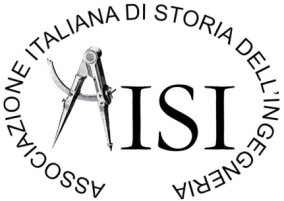 8° CONVEGNO DISTORIA DELL’INGEGNERIA4th International ConferenceSpring 2020Author11, Author22 1 Author1 affiliation2 Author2 affiliationCorresponding author emailTITLE of the contributionAbstract (max 300 word):